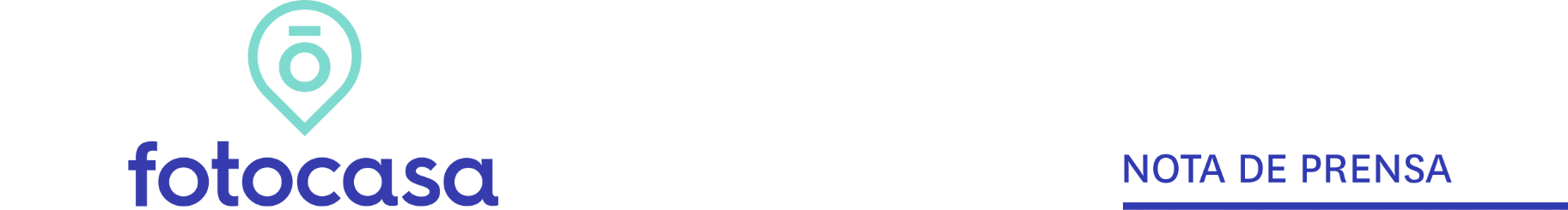 ANÁLISIS PRECIOS VIVIENDAS COMPRARTIDASCompartir una vivienda en España cuesta un 2,7% más que hace un añoAlquilar una habitación cuesta de media en España 319 euros/mes Castilla-La Mancha, Asturias y Andalucía son las comunidades en las que más se incrementa el precio en un año: un 7,2%, un 6,9% y un 4,5%, respectivamenteBarcelona es la ciudad más cara para compartir casa con 416 euros/mesGràcia y Centro son los distritos más caros de Barcelona y Madrid para compartir vivienda 
Madrid, 16 de septiembre de 2020El precio medio del alquiler de una habitación en un piso compartido en España sube un 2,7% en su variación interanual y se sitúa en 319 euros al mes (euros/mes) en agosto, según el estudio “Viviendas compartidas en España” realizado por el portal inmobiliario Fotocasa, entre su oferta de pisos para compartir en las principales ciudades españolas.  Variación interanual (%) del precio por años (2016-2020)“Después de las fuertes subidas que hemos ido registrando en los últimos años, en general, el mercado del alquiler está tendiendo a la estabilización y con él, el mercado de los pisos compartidos, especialmente en aquellos zonas y grandes ciudades en las que los precios han estado más tensionados, como es el caso de Madrid y Barcelona”, explica Anaïs López, directora de Comunicación de Fotocasa.El orden de las comunidades autónomas que más se han visto afectadas por el incremento del alquiler de las habitaciones en el último año es: Cataluña con -14,8%, Región de Murcia con -6,6%, Extremadura con -5%, Castilla y León con -4%, la Comunitat Valenciana con -3,9%, Aragón con -3,7% y Madrid con -1,7%.Por otro lado, las comunidades que incrementan el precio respecto al año 2019 son: Castilla-La Mancha con 7,2%, Asturias con 6,9%, Andalucía con 4,5%, Galicia con 3,9%, País Vasco con 1,3% y Canarias con 1,3%.Variación interanual y precio por comunidades autónomasEn cuanto a los precios, Cataluña es la comunidad más cara para compartir piso con 395 euros/mes, a pesar de que es la comunidad que más ha descendido el precio en un año (-14,8%). Le sigue, Madrid con 381 euros/mes, Baleares con 380 euros/mes y País Vasco (349 euros/mes). En el otro extremo, Extremadura con 176 euros/mes, Castilla-La Mancha con 219 euros/mes, Castilla y León con 221 euros/mes y Galicia con 227 euros/mes, son las comunidades más baratas para alquilar una habitación.Precio medio de la vivienda compartida por CC.AA. - agosto 2020 Por ciudadesEl estudio de Fotocasa analiza también el precio de los principales municipios españoles. Así, se ve que Barcelona, Madrid y Palma de Mallorca son las ciudades más caras para alquilar una habitación con un precio de 416 euros/mes, 395 euros/mes y 381 euros/mes, respectivamente.Precio medio de la vivienda compartida por ciudad - agosto 2020 En el otro extremo, Jaén es el municipio más barato para alquilar una habitación, piden como media 191 euros/mes. Le siguen, Valladolid con 219 euros/mes, Córdoba con 227 euros/mes, Salamanca con 232 euros/mes y Murcia con 237 euros/mes.Precio medio de la vivienda compartida por municipios - agosto 2020Por distritosFotocasa también analiza el precio de las habitaciones en los distritos de las ciudades de Madrid y Barcelona.  Así, el distrito más caro para alquilar una habitación se encuentra en Barcelona, en el distrito de Gràcia, con 477 euros/mes. Le siguen, los distritos madrileños de Centro con 474 euros/mes y Chamberí 469 euros/mes.  En cuanto a los distritos más económicos, Puente de Vallecas es el más económico con 330 euros/mes. Le siguen muy de cerca, Carabanchel con 340 euros/mes y Ciudad lineal con 359 euros/mes.Precio medio de la vivienda compartida por distrito - agosto 2020Sobre FotocasaPortal inmobiliario que cuenta con inmuebles de segunda mano, promociones de obra nueva y viviendas de alquiler. Mensualmente elabora el índice inmobiliario Fotocasa, un informe de referencia sobre la evolución del precio medio de la vivienda en España, tanto en venta como en alquiler. Además, desde hace varios años cuenta con un consolidado departamento de estudios, bajo el nombre de Fotocasa Research, que analizan los cambios y tendencias del sector inmobiliario. Fotocasa pertenece a Adevinta, una compañía líder en marketplaces digitales y una de las principales empresas del sector tecnológico del país, con más de 18 millones de usuarios al mes en sus plataformas de los sectores inmobiliario (Fotocasa y habitaclia), empleo (Infojobs.net), motor (coches.net y motos.net) y compraventa de artículos de segunda mano (Milanuncios y vibbo).Los negocios de Adevinta han evolucionado del papel al online a lo largo de más de 40 años de trayectoria en España, convirtiéndose en referentes de Internet. La sede de la compañía está en Barcelona y cuenta con una plantilla de 1.100 empleados comprometidos con fomentar un cambio positivo en el mundo a través de tecnología innovadora, otorgando una nueva oportunidad a quienes la están buscando y dando a las cosas una segunda vida.Además de en España, Adevinta tiene presencia en 14 países más de Europa, América Latina y África del Norte. El conjunto de sus plataformas locales recibe un promedio de 1.500 millones de visitas cada mes. Más información en adevinta.esDepartamento de Comunicación de FotocasaAnaïs LópezMóvil: 620 66 29 26comunicacion@fotocasa.eshttp://prensa.fotocasa.estwitter: @fotocasaCC.AA.Precio medio (€/mes) habitación Agosto 2019Precio medio (€/mes) habitación Agosto 2020Variación interanual (%)Agosto 2020Castilla-La Mancha205 €219 €7,2%Asturias245 €262 €6,9%Andalucía255 €267 €4,5%Galicia218 €227 €3,9%País Vasco345 €349 €1,3%Canarias280 €283 €1,3%Madrid388 €381 €-1,7%Aragón277 €267 €-3,7%Comunitat Valenciana282 €271 €-3,9%Castilla y León230 €221 €-4,0%Extremadura185 €176 €-5,0%Región de Murcia245 €229 €-6,6%Cataluña464 €395 €-14,8%Baleares-380 €-España310 €319 €2,7%ProvinciaMunicipioPrecio medio (€/m²) por habitación Agosto 2020CórdobaCórdoba Capital227 €GranadaGranada Capital242 €JaénJaén Capital191 €MálagaMálaga Capital307 €SevillaSevilla Capital299 €ZaragozaZaragoza Capital269 €AsturiasOviedo258 €Illes BalearsPalma de Mallorca381 €SalamancaSalamanca Capital232 €ValladolidValladolid Capital219 €BarcelonaBarcelona Capital416 €AlicanteAlicante / Alacant277 €ValenciaValencia Capital292 €MadridAlcalá de Henares300 €MadridMadrid Capital395 €BizkaiaBilbao370 €CiudadDistrito Precio medio (euros/mes) por habitación - Agosto 2020Barcelona capitalGràcia477 €Madrid capitalCentro474 €Madrid capitalChamberí469 €Madrid capitalSalamanca453 €Madrid capitalRetiro443 €Barcelona capitalCiutat Vella436 €Barcelona capitalSants - Montjuïc417 €Barcelona capitalEixample414 €Madrid capitalArganzuela402 €Barcelona capitalSant Martí399 €Madrid capitalTetuán385 €Barcelona capitalHorta - Guinardó371 €Madrid capitalLatina362 €Madrid capitalCiudad Lineal359 €Madrid capitalCarabanchel340 €Madrid capitalPuente de Vallecas330 €